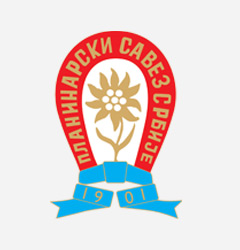 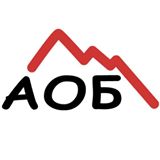 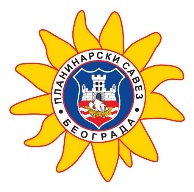 U skladu sa Pravilnikom za organizovanje početnog alpinističkog tečaja i ispita Planinarskog saveza Srbije, Alpinistički odsek "dr Rastko Stojanović" organizuje POČETNI LETNJI ALPINISTIČKI TEČAJ10. maj 2021. Na tečaj se možete prijaviti do 9. maja 2021. godine popunjavanjem online prijaveTeorijski deo obuke održava se 2 do 3 puta nedeljno, od 18 do 20 časova i obuhvata predavanja: letnja alpinistička oprema – vrste i upoznavanje (2 časa),čvorologija (2 časa),logistika uspona (2 časa),opasnosti u planini (2 časa), faktor pada (1 čas), šematski prikazi uspona (1 čas),prva pomoć (2 časa), istorijat, počeci nastanka planinarstva i alpinizma (1 čas), etika (1 čas). 
Praktičan deo obuke odvija se na vežbalištu u Beogradu (jedan vikend) i u Gornjačkoj klisuri ili na nekom drugom penjalištu (dva vikenda) i obuhvata: funkcionisanje naveze (2 časa), tehnika slobodnog penjanja (2 časa), postavljanje opreme (1 čas), osiguravališta (2 časa), spuštanje niz uže – abzajl (4 časa), praktično penjanje (8 časova), samospašavanje (4 časa), vežbe padova i dinamičkih udara – simulacija (5 časova), usponi u stenama do 200m visine – minimalno 2 smera (16 časova).
Za pohađanje početnog alpinističkog tečaja polaznik mora da ispunjava sledeće uslove: - da je član neke planinarske organizacije za aktuelnu godinu,- da je fizički i psihički zdrav, - da ima navršenih 16 godina života (za polaznike od 16 do 18 godina starosti neophodna je pisana saglasnost roditelja).
AOB obezbeđuje svu potrebnu tehničku opremu i priručnik za teorijski deo obuke. Polaznici tečaja sami snose troškove prevoza i ishrane na terenu. Cena tečaja je:150 evra,za sve osobe do 21 godine starosti, kao i za studente do 25 godina starosti, 100 evra (napomena: na sastanak prijavljenih potrebno je doneti studentski indeks na uvid; pod studentima se podrzumevaju oni koji su overili semestar). Tečaj se može platiti u ratama, u dinarskoj protivvrednosti na dan uplate. Sastanak svih prijavljenih je u ponedeljak, 10. maja, u 19 časova.Maksimalan broj polaznika tečaja je 16 osoba. Odluku o prijemu na kurs i konačnom sastavu učesnika donose instruktori. Ispit iz teorijskog dela se održava po završetku kursa, a praktični deo polaže se na nekom od vežbališta u Srbiji. Za sva pitanja obratite se AOB-u na: aob@aob.org.rs.
Za AOB / Vođa tečaja 
Alpinistički instruktor: Predrag Zagorac